ANKIETA DOTYCZĄCA UDZIAŁU W PROJEKCIE ZAKUPU 
I MONTAŻU URZĄDZEŃ GRZEWCZYCH W INDYWIDUALNYCH GOSPODARSTWACH DOMOWYCHPowyższa ankieta ma charakter wyłącznie sondażowy i nie stanowi gwarancji otrzymania dofinansowania !!!	PODSTAWOWE DANE		PODSTAWOWE DANE	Imię …………………………………………...Nazwisko ……………………………….………Gmina PlaterówMiejscowość ……………………………………Ulica ……………………………………..…….Nr domu …..………, nr lokalu …………………Telefon kontaktowy: ………………………….E-mail: ………………..…………………………DANE WŁASNOŚCIOWE1. Typ własności:           Właściciel      Współwłaściciel      Pełnomocnik     Inne (jakie?)……………..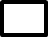 2. Budynek, na którym ma zostać wymienione źródło ciepła, jest własnością (zgodnie z Aktem własności ziemi, Księgą Wieczystą, Postanowieniem Sądu*): …………………………………………………………………………………………..…….3. Numer ewidencyjny działki: ………………………* niepotrzebne skreślićPRZEZNACZENIE BUDYNKU1. Czy w budynku jest prowadzona, lub zarejestrowana (proszę zaznaczyć właściwą      odpowiedź i uzupełnić dane):    - działalność gospodarcza               Nie                    Tak- powierzchnia przeznaczona pod działalność …………..m2   - agroturystyka               Nie                    Tak, ilość miejsc noclegowych-………..DANE OGÓLNE OBIEKTU, W KTÓRYM MA ZOSTAĆ WYMIENIONE  ŹRÓDŁO CIEPŁA1. Liczba osób zamieszkałych w budynku: ……………2. Rodzaj budynku (zaznaczyć właściwe):                 Wolnostojący                         Bliźniak                         Zabudowa szeregowa                    3. Rok budowy: ………………….4. Powierzchnia ogrzewanego budynku: ……………………… m25. Typ budynku :                 Murowany                          Drewniany                    6. Ocieplenie ścian :                 Tak                                      Nie    7. Ocieplenie dachu/stropodachu :                 Tak                                      Nie         8.  Okna :            Stare           Nowe            PCV         Drewno          Aluminium9. Źródło ciepła budynku :           Ogrzewanie centralne (instalacja c.o.) na paliwa stałe  Ogrzewanie centralne (instalacja c.o.) na biomasę             Ogrzewanie w poszczególnych pomieszczeniach np. pokojach, kuchni (piece kaflowe, metalowe itp.)           Ogrzewanie centralne (instalacja c.o.) na gaz                 Inne (jakie?) …………………………………10. Stan techniczny źródła ciepła :                 Dobry                                       Dostateczny                     Zły 11. Moc obecnego kotła/pieca [kW] : ………………….12. Rok produkcji pieca : ………………………..13. Sposoby przygotowania ciepłej wody :            Kocioł/ piec       Piecyk gazowy       Bojler elektryczny     Kolektory słoneczne           Inne (jakie?) ………………………….Jaka jest pojemność istniejącego podgrzewacza c.w.u.? ………………14. Paliwo stosowane do ogrzewania budynku i/lub przygotowania ciepłej wody :            Węgiel (w tym miał)        Ekogroszek       Gaz z butli     Olej opałowy            Biomasa/drewno     Energia elektryczna       Kolektory słoneczne            Inne (jakie ?) ………………………………………15. Roczne zużycie paliwa : …………………………………………………………………….16. Stosowane jest źródło wykorzystujące energię odnawialnych źródeł energii (np. kolektory słoneczne, pompa ciepła, ogniwa fotowoltaiczne) :                  Nie                                     Tak (jakie?) ……………………………………………..               17. Czy jest planowana termomodernizacja budynku w najbliższym czasie :                  Tak                                       Nie        Jeśli TAK, w jakim zakresie :                  Ocieplenie ścian zewnętrznych               Ocieplenie stropu / dachu / stropodachu                    Wymiana okien i drzwi                         Inne (jakie?) …………………………….18. Czy istniejąca kotłownia posiada wentylację?:            Nawiewną i wywiewną        Wywiewną       Nawiewną       nie posiada 19. W jakim systemie wykonana jest istniejąca instalacja c.o.? :            otwartym        zamkniętym       kocioł w otwartym/instalacja w zamkniętym 20. Jakie zabezpieczenia posiada istniejąca kotłownia?           naczynie systemu otwartego        naczynie przeponowe       zawór bezpieczeństwa       inne (jakie?) ………………………… 21. Czy istniejąca kotłownia posiada drzwi przeciw pożarowe?            tak        nie    22. Jakie elementy instalacji wod.-kan. posiada pomieszczenie kotłowni?            zlew        kratkę ściekową       studzienkę schładzającą     nie posiada  inne (jakie?) …………………23. Na jakie źródło ciepła planowana jest wymiana starego koła/ pieca :            kocioł na biomasę        kocioł gazowy       kocioł olejowy      piec elektryczny 24. Jakiej mocy będzie nowy kocioł/piec (w kW): ……………………………...25. Czy wraz z wymianą kotła/ pieca konieczna będzie dodatkowa instalacja :                  Tak (jaka?) ……………………………………..                     Nie        